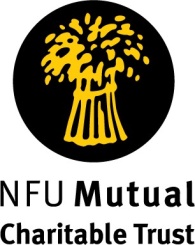 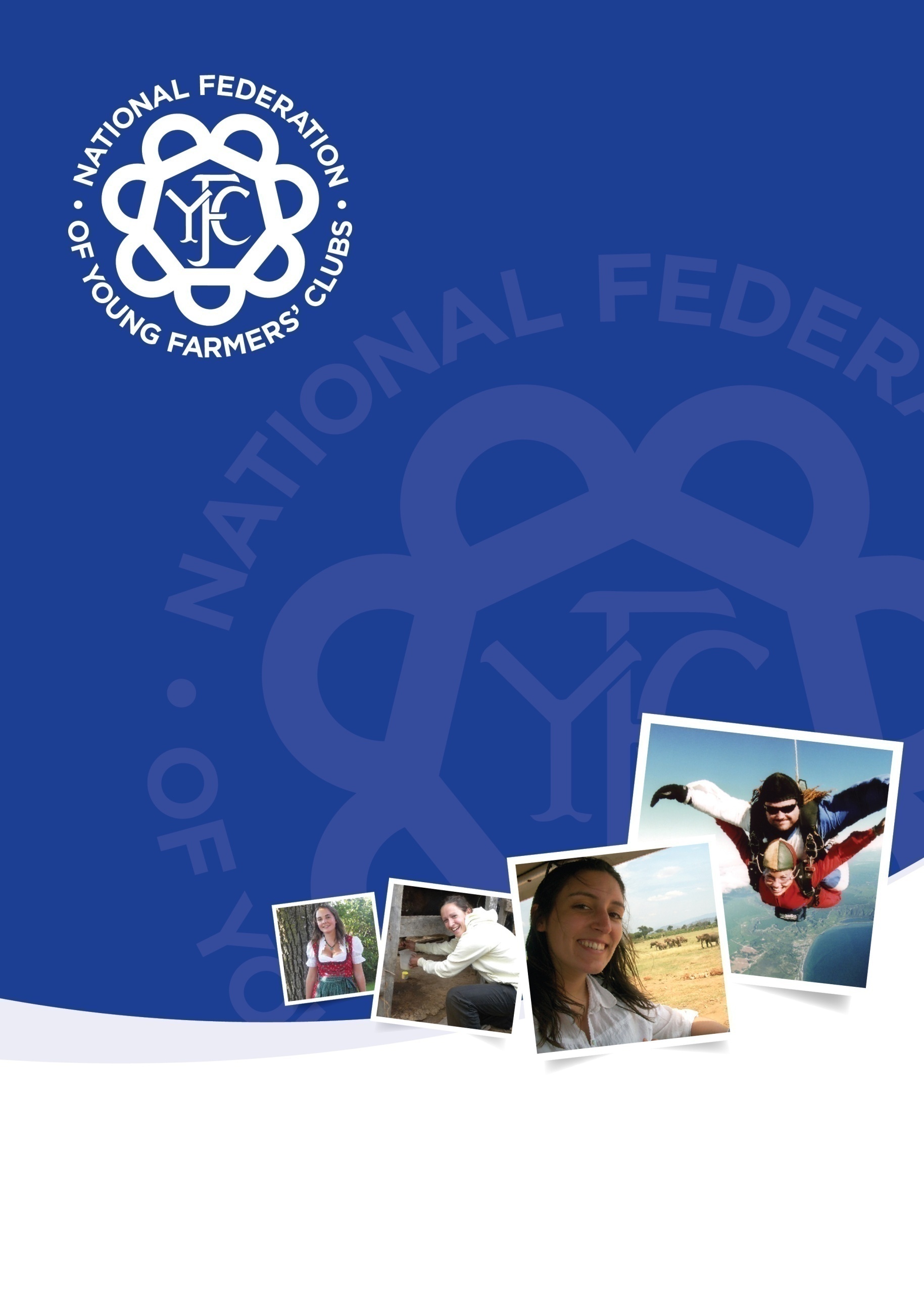 (Trips are subject to change)(Please see the final page for the Travel trip’s terms and conditions) HomestaysAustralia Rural Youth (21-26) 1 PlaceApril/May/June/July, 6 - 8 weeksCost to member: £55 participation fee, £30 refundable multimedia presentation deposit, flight, insurance, visa & social expenditureTake a trip to the other side of the world and stay with young farmers from Australia Rural Youth – the Australian equivalent of YFC. You’ll be living in Tasmania, staying with different members from Tasmanian Rural Youth. You will experience what it is really like to live in rural Australia and each day will bring a new adventure – from sightseeing to helping out with a sheep muster. A few highlights along the way will be the Agfest Field Day, an annual festival organised by Tasmanian Rural Youth in May and the Tasmanian State Ball. *Please ensure you have a minimum of 6 weeks holiday available before applying for this trip. Top Ten things to pack from previous travellersSun cream, after sun & insect repellentSunhatHiking/ walking  BootsPhotos and information about home life Lightweight rain jacketSweatshirts- it can get cold in an Aussie winter!Small gifts for your hostsDiarySmart outfit – just in case!!Camera with as many memory cards as possible!Austria (18-26) 2 PlacesFrom 3rd July, 2-6 weeksCost to member: £55 participation fee, £30 refundable multimedia presentation deposit, flight, insurance & social expenditure.Literally translated as ‘land youth’ Landjugend is the Austrian equivalent of YFC. During this trip you will be staying with between two and three host families connected to Landjugend and will spend time helping out on the farm and taking in the fantastic sights, food and culture. You will fly to Vienna and be met by a member of Landjugend before continuing your journey into rural Austria. Language shouldn’t be too much of a problem on this trip, as most Austrians speak English as a second language – but learning a few words of German before you go would definitely help you to make friends!Top Ten things to pack from previous travellers1. Camera2. Diary to write down everything you did each day3. London related tea towels - huge hit as gifts for families4. Walking boots5. English tea bags! Austrians only drink fruit tea6. Basic German language book7. Sun-cream and after-sun - its hot!8.  A big enough suitcase! You bring a lot of souvenirs and gifts home!9. Portable phone charger10. Raincoat! Canada (JFAO) (19-26)1 Place, minimum 6 weeks – maximum 13 weeks May/June/July/AugustCost to member: £55 participation fee, £30 refundable multimedia presentation deposit, flight, insurance, visa & social expenditure.If you’re a fan of the outdoors, stunning scenery and a bit of adventure then this is the trip for you. The Canadian province of Ontario is home to 250,000 lakes, the city of Toronto and the world famous Niagara Falls – plus some of the world’s friendliest people!This trip is a fantastic opportunity to spend up to twelve weeks with members of the Junior Farmers’ Association of Ontario – the Canadian version of YFC. You will be staying in their homes, some live on farms and some don’t, so be prepared to help out and get stuck in! JFAO is very similar to YFC and they take part in many of the same activities.*Please ensure you have a minimum of 6 weeks holiday available before applying for this trip. Top Ten things to pack from previous travellers1. Bug spray (with deet)2. After Bite spray/ cream3. Enough clothes for 2 weeks (you end up wearing the same things so don't pack for months)4. Hoodie (evenings at camp fires can be cool)5. Good camera/ phone with plenty of storage6. Comfortable walking shoes you don't mind getting dirty7. Clothes a size bigger than you are!8. Photo album of home (host families like to see them)9. Thank you gift for your host.10. An open mind and a will to experience everything.Canada 4H (18-25)2 PlacesEnd of July/August, minimum 2 weeks - maximum 4 weeks Cost to member: £55 participation fee, £30 refundable multimedia presentation deposit, flight, insurance, visa & social expenditure.4-H is one of Canada’s longest-running youth organisations and just like YFC it is run by volunteers. On this trip you will stay with different families for between a week and ten days and get involved with loads of 4-H activities as well as a spot of sightseeing.  							This trip is an exchange, which means that you will also get to host a Canadian 4-H member at your own home in June/ July. So by the time you head off to Canada you will be met by a familiar face plus you’ll have someone to quiz on what to pack!Top Ten things to pack from previous travellers1. Sun cream 2. Summer clothes 3. Small gifts for your hosts4. Information about yourself, your club and your county to present something to your hosts 5. Camera6. Backpack7. Photos from home8. Diary9. Warm layers10. Comfortable shoes for walkingGermany (18-26)2 Places29th June – 13th July, 2 weeks onlyCost to member: £55 participation fee, £30 refundable multimedia presentation deposit, flight, insurance, participation fee, social expenditure.If you’re looking for a quick trip away to experience another culture, then this is perfect. Members of Niedersachsische Landjugend, the German equivalent of YFC, will be your hosts for this two week trip to Germany. You may stay with up to five different families, experiencing life in a rural German community.  You will be met at the airport and receive an itinerary of activities for your stay – you’re sure to have a lot of fun and make some great new friends!Northern Ireland (18-26)2 Places 12th May – 26st May (Balmoral Show 16th – 19th May) 2 weeks onlyCost to member: £55 participation fee, £30 refundable multimedia presentation deposit, flight, insurance & social expenditureThis is a fantastic opportunity to experience rural life in Northern Ireland, and the perfect length to fit around other commitments. You will be hosted by members of the Young Farmers’ Clubs of Ulster who will take you to one of the biggest events in the rural calendar – the annual agricultural show. You will be looked after by one host before this event, and one host afterwards, and during the stay you will get to experience farm life in Northern Ireland as well as visiting some of the local sights. Norway (18-26) 1 PlaceFrom 22nd June, minimum 2 weeks - maximum 6 weeks Cost: £55 participation fee, £30 refundable multimedia presentation deposit, flight, insurance, social expenditure & fee to attend the Nordic Camp (optional)Fly into Oslo ready for the orientation days with the Norwegian 4H, this will include what to expect whilst in Norway and some sight-seeing.  It will also give you the chance to meet the other incoming exchangees.  You will probably have two or three host families while in Norway.  You will be expected to help out with some farm chores, and will be included in family activities and social outings.  Norway is beautiful and dramatic, with very variable climate and landscapes, there is so much to discover!  You will find the Norwegians welcoming and interested in you.  You may be surprised to find how small many of the farms are, with dairy herds of 20 or 30 cows still being quite common. Nordic Camp (21st – 28th July)You will be invited to attend the National 4H Nordic Camp to coincide with your stay at the Royal Farm in Oslo (participation optional) – there will be a cost to cover your travel which will be confirmed closer to the time. The camp gathers between 1000 and 1500 youths in the biggest event of the year in 4H Norway. The entire camp is an outdoor one and you will sleep in a tent or lavvo. You will travel and stay with your host county in the camp. The hosts will provide you with the equipment you need (sleeping bag, tent, mattress). Remember to ask for this as soon as you can so the families can locate the right things for you. You can look forward to lots of exciting activities, trips, walks, games, concerts, competitions, sunny weather, rainy weather, lots of new friends and valuable memories. *Nordic Camp dates are 21st – 28th July 2018 (this cost is additional for members. Norway 4H will contact you directly with regards to payment. Top Ten things to pack from previous travellers1) Travel book2) Walking boots3) English to Norwegian dictionary for when there’s no phone signal! 4) Clothes for all weathers 5) Rucksack6) Sunglasses 7) Old clothes for farm work8) A good camera  9) Recipes from own country to make for host family 10) Gifts from own country to give to host family to say thank you Scotland (18-26) 2 Places11th-24th June 2018 (2 weeks only) Cost to member: £55 participation fee, £30 refundable multimedia presentation deposit, flight, insurance & social expenditure.If you’re looking for a trip that’s not too far from home then Scotland could be the place for you.On arrival in Edinburgh you will be looked after by the Scottish Association of Young Farmers' Clubs, before heading off on your travels across Scotland – staying with host families along the way. Scotland’s rich and diverse culture can give delegates a real insight to rural and agricultural life in the country as they will be staying with rural families throughout their stay. Delegates should expect to move hosting areas once a week however they might move twice or three times within the area meaning they may only stay with hosting families for 2 or 3 nights each. Hosts will be Scottish Young Farmers Members and their families normally in a rural and agricultural setting so a keen interest in either has been seen as a benefit in past years and encourage all delegates to have an interest in Scottish Rural life to enjoy the trip. Arrive in Edinburgh for the orientation meeting; this is a chance to meet the other delegates’ form all over the world. Delegates will spend the first few nights in a youth hostel in Edinburgh, then travel to host families before the royal highland show, where the exchangees will again be staying the youth hostel in Edinburgh’s city centre. Your trip finishes with the Royal Highland Show, a chance to renew friendships and enjoy more Scottish Hospitality.  This is likely to be a very hectic two weeks, with a good mixture of farms, sightseeing and social life.  Why not take the plunge and apply for a short trip and see what Scotland has to offer.Switzerland (18-26)1 PlaceJune/ July, 2 weeks only Cost to member: £55 participation fee, £30 refundable multimedia presentation deposit, flight, insurance & social expenditure.If you’re interested in agriculture and learning about another country’s approach to farming, then this is the trip for you.This fantastic trip to Switzerland is hosted by The International 4-H Youth Exchange and on your arrival in Zurich you will meet young people from around the world for a fun orientation weekend. Whilst this isn’t a working holiday, you may be expected to get involved with the family day to day duties and chores. Having agricultural experience is beneficial! There is also the chance to meet up with local rural youth groups and organise your own trips and tours around this beautiful country. Top Ten things to pack from previous travellersSwim wearGood shoesBackpackOld clothesMap of Britain Photos from homeDisposable cameraDiarySpending moneyPhone creditUSA Montana – 1 Place (19-26)June/ July 2018, minimum 5 weeks - maximum 6 weeks. Dates as per States request. Cost: £55 participation fee, £30 refundable multimedia presentation deposit, flight, insurance, visa & social expenditureA once in a life time opportunity to experience the American way of life, perfect for those who wish to immerse themselves into the culture and communities of Montana. Members will have the opportunity to stay in Montana with host families for approximately three weeks and then move to the next family; you should be prepared to share quiet moments, as well as taking on household and family chores, celebrating birthdays and holidays, enjoying family vacations, and participating in community activities & events.*Please ensure you have a minimum of 6 weeks holiday available before applying for this trip. Top ten things to pack from previous travellers 1. Aftersun/sun cream 2. Comfy shorts3. Sunglasses 4. Reusable water bottle 5. Host presents and card 6. Small bag to take on hikes and days out 7. Enough phone space to take plenty of photos / camera 8. English money (the 4H kids loved to see this, especially the new £5 notes!)9. YFC scrap book or leaflets explaining what we do 10. A smile and friendly personality!! Colorado – 1 Place (19-26)June/ July 2018, minimum 4 weeks - maximum 5 weeks. Dates as per States request. Cost: £55 participation fee, £30 refundable multimedia presentation deposit, flight, insurance, participation fee, visa, social expenditureA fantastic opportunity to see life on the other side of the pond and the state that’s home to the Rocky Mountains. Members will have the opportunity to stay in Colorado with host families for approximately three weeks and then move to the next family. Members should be prepared to share quiet moments, as well as taking on household and family chores, celebrating birthdays and holidays, enjoying family vacations, and participating in community activities & events.*Please ensure you have a minimum of 6 weeks holiday available before applying for this trip. Top ten things to pack from previous travellers 1.  Work boots or you can buy cowboy boots out there!2.  1 dress you can wear to a black tie event (you never know what you will be doing!)
3.  1 thin rain coat
4.  Anti insect bite spray and cream!!!
5.  Photos/scrap book about you6.  Thank you cards and presents for families
7. Good camera (not just your phone)8. Diary 9. Scrap books of home10. Day bag Working ScholarshipNew Zealand:  C Alma Baker Trust (20-26) April, July, October, January 2019 - 3 months + 1 month free timeCost to member: £55 participation fee, £30 refundable multimedia presentation deposit & social expenditureLimestone Downs is a 3200 ha beef, sheep and dairy farm in the North Island of New Zealand. You will spend three months working as part of the team at Limestone Downs, as well as having a month of free time at the end of the trip to explore this beautiful country. All applicants for this trip will need to have some practical experience of working with livestock and be prepared for some hard graft – The 1800 ha effective sheep & beef farm consists of 9500 sheep and 1200 beef cattle. The 340 ha dairy, with 170 ha support block milks 810 cows with progeny kept and grown on. There is plenty to keep you busy!It is essential that all applicants hold an ATV Certificate and a full, clean car licence. *Please ensure you have a minimum of 12 weeks holiday available before applying for this trip. Top Ten things to pack from previous travellersClothes you don't mind wearing to milk cowsPeaked hat or warm beanie ( if going in winter or summer)Swimming Costume ( NZ's Hot springs are essential to visit)Diary (it’s amazing what you forget from 3 months ago...)Good walking shoes for exploring NZLaptop or lots of books to entertain you in your free eveningsGood Camera or even better a Go ProWinter Coat for wearing on days out/ Summer ClothesAnything you forget you can buy out there- all farm clothes, wellies, waterproofs are providedFinally- Good Banter, Big Smile, Ready to work hard- play hard.Team TravelStudy Session, Budapest (location is subject to change) 2 Places Autumn 2018, 1 week onlyCost to member: £55 participation fee, £30 refundable multimedia presentation deposit, flight, insurance, social expenditurePlease note the above trip is only available to members holding membership with an English county (Wales are eligible to send their own delegates) Autumn Seminar, Finland2 Places 	October 2018, 1 week onlyCost to member: £55 participation fee, £30 refundable multimedia presentation deposit, flight, insurance, social expenditureJoin young farmers from across Europe and make new friends for life.Rural Youth Europe is an international youth organisation, bringing together rural young people from more than 20 counties. Their main aim is to help rural young people share ideas and experiences and promote an awareness of rural issues such as unemployment and housing.The Rural Youth Europe seminars only last a week and are the perfect trip for someone who’s short on time. They're a brilliant way of meeting young farmers from across Europe and sharing new ideas. Please note the above trip is only available to members holding membership with an English county (Wales are eligible to send their own delegates) Rural Youth Europe:  European Rally (18-30)Scotland 4 places + 1 leader (NFYFC Officer)August 2018 Cost to member: £55 participation fee, £30 refundable multimedia presentation deposit, flight, insurance, visa, social expenditureThe Rural Youth Europe European Rally unites 150 young people from across Europe for a week of homestays, sight-seeing and workshops. It is the perfect opportunity to experience different cultures, languages and even food with an international buffet and displays from each country. You will be attending the rally with three other NFYFC members so it's also a great chance to make new friends a little closer to home too.Please note the above trip is only available to members holding membership with an English county (Wales are eligible to send their own delegates) Top Ten things to pack for the Rural Youth Europe Trips1. Open mind, try everything once!! Whether it's food, language or a new sport!!2. Postcards, to write down addresses, phone numbers for all the amazing people you meet and want to keep in touch with3. Diary, write it all down so you can remember and bring back to YFC the places, games, songs, people etc you learnt about4. Tea bags, no one does tea like the English so make sure to take some with you overseas 5. Musical instrument (if you play one) everyone enjoys a sing along6. Passport, you can't get far without it 7. Pack of cards8. Presents for host families/organisers, always nice to say thank you9. More underwear than you thought, you'll be having too much fun to want to do any washing!!10. Camera, to capture memories of a lifetime VolunteeringNepal (Projects Abroad)Volunteer in NepalWhy Nepal?Nepal boasts breath-taking natural beauty; an idyllic setting to explore with your group whilst volunteering.  Set predominantly in the awe-inspiring Himalayan mountain range and home to the world’s highest peak; Mount Everest, Nepal is a magical land full of majestic old temples and colourful cities.In April of 2015, Nepal suffered a catastrophic earthquake which affected the entire region, destroyed many old buildings and temples as well as affecting the lives of millions of people. The country has since been deemed safe to visit and, through the sheer resilience of its people, is now bouncing back and rebuilding. Despite this, the people still welcome any help that is available and now is a perfect time to volunteer in Nepal and make a big difference in the local communities.When?5th -19thAugust 2018Who can go? There is space for ten YFC members aged 18-30 years old*How much? This trip costs £1195 per person (which includes food, accommodation, insurance and excursions). There are also costs to members for travel, vaccinations and social expenditure.FlightsRange from £800 - £1150 (based on prices in May 2017)Tell me more…Your group will help develop community vegetable gardens and help maintain a smallholding at a care centre in the Kathmandu Valley, an area rich in ancient temples and beautiful views. You’ll also have the opportunity to work alongside a local farming family in the valley.Community Farming in the Kathmandu Valley, NepalIf you are interested in volunteering on a farming project alongside local people, then this trip is could be ideal for you. The group would be placed at one of our care centres in the Kathmandu Valley, just outside the city of Kathmandu.  Your role will be to help develop plots for them to grow fruit and vegetables, and you will also spend time with the children at the care centre, playing games and organising educational activities for them. As a volunteer, you will assist with:Planting new seeds and seedlingsComposting and weeding Harvesting the produce Organising nutrition awareness materials and workshopsYour second week will be spent working alongside a local farmer, helping him and his family maintain and develop his farm. For this part of the project, the group will be involved in:Organic farming processesSustainability programmes Crop rotation and pest controlCaring for livestockLearning traditional farming techniquesVolunteers will stay in a family-run hotel in Thamel, Kathmandu, with transport to and from your placement arranged for you group each day.At the weekend, your group will travel to Nepal’s second city, Pokhara. The city is built at the edge of Phewa Lake, nestled in the foothills of the Annapurna range in the Himalayas. You will spend the weekend visiting ancient Hindu and Buddhist temples, taking boat trips on the lake and enjoying in the breath-taking views. *Applicants must be 18 or over by 1st January 2018 and 30 or under by 1st September 2017.Volunteer in South Africa (Projects Abroad)Volunteer in South AfricaWhy South Africa?Sitting at the southern end of the world’s most iconic continent lays South Africa; a beautiful country with diverse landscapes, rich ecosystems and vibrant people, all topped off with one of the most interesting and varied cultural histories.South Africa was originally colonised by the Dutch before being recolonised by the British in the early 1800’s, the reason behind this was that it had huge amounts of natural resources, as well as being a vital stop on the trade route to India and Asia. The multiple shifting of powers and people has now led to the hugely diverse nation and its people that we see today. At the start of the 21st century, South Africa is leading the way in African politics, and is seen as an inspiration to other countries. With eleven national languages, and a variety of religions South Africa truly is the 'Rainbow Nation'. When?5th -19thAugust 2018Who can go? There is space for ten YFC members aged 18-30 years old*How much? This trip costs £1595 per person (which includes food, accommodation, insurance and excursions). There are also costs to members for travel, vaccinations and social expenditure.FlightsRange from £800 - £1150 (based on prices in May 2017)Tell me more….Our objective is to assist in the townships with various agricultural projects over two weeks. The purpose of this is to improve nutrition, provide a sustainable source of food and educate underprivileged community members about proven gardening techniques for their location. Some of the townships we have worked with have been ImizamoYethu, Village Heights and Nyanga.   Community Farming in Cape TownIf you are passionate about farming and want to meet local people too, then this trip is a great option for you. The group will work alongside Projects Abroad staff to help create vegetable gardens for the local people, as well as interacting with the community throughout the duration of the project. We are helping to support the work of Soil for Life is a Non-Profit Organisation that helps people learn to grow healthy, organic food using simple, low-cost, environmentally-friendly methods.Farming volunteers assist with:Preparing land for planting- removing rubble and waste Planting trees and seedlingsWeeding, composting and cutting grassCreating and maintaining vegetable gardens for vulnerable families in the township Collecting litterCreating materials for nutrition and organic farming awareness campaignsIn addition to this, volunteers will also have the opportunity to spend some time at one of our Care placements, helping to provide young children with basic care and promoting early childhood development, including running educational games or organising a sports day.At the weekend, the group will have the opportunity to go on safari in a nearby national park. You will also have some time to relax and enjoy the stunning scenery that Cape Town and the surrounding regions have to offer; you could climb Table Mountain, or take some time out to relax on one of the area’s beautiful beaches.The group will live with local host families just outside the centre of Cape Town in the Cape Flats townships.How to apply*Applicants must be 18 or over by 1st January 2018 and 30 or under by 1st September 2017.Extra information * Members are only able to participate in three Homestay trips. This does not include C Alma Baker, RYE or team travel *Canada 4H: This trip must be taken after the YFC member has hosted a Canadian Exchangee for 1-2 weeks in the UK. You will stay with the same member during the whole of your stay in Canada*C Alma Baker trip to New Zealand allows for one month free time after the three months*Members must be able to travel on the date specified by the host country/ state and these may be subject to change* For trips that take two or more exchangees, the members selected are advised to liaise and coordinate travel with one another*If you are applying for a trip with a stay of over two weeks long, please ensure you have permission from your employer to have the minimum time off as stated above * With the exception of C Alma Baker, all visas (if required), flights, insurance & travel vaccinations (if required) are at the members own cost and are the responsibility of the members. Members will also need to cover the cost of their social expenditure on each trip. Local bursaries may be available, contact your County Office to find out more. * For the Study Session, European Rally and Autumn Seminar there is a possible percentage of reimbursement towards travel costs depending on funding at RYE. *Should a trip(s) receive a high volume of applications, NFYFC reserves the right to shortlist members for selection day. 02476 857218 / Erica.Attwood@nfyfc.org.uk www.nfyfc.org.uk/yfctravel #yfctravel